МБОУ «Начальная школа  № 2»Оценка качества воды родника Ботанического садаГ. Чебоксарывыполнили:Васильев Илья - 2 классКорнеев Роман- 2 классучащиеся  МБОУ НОШ № 2руководитель: Петрова ЛюдмилаВитальевна  учитель начальных классов                                                              Чебоксары -2018 г.                        СодержаниеВведение. Актуальность ……………………………………………….стр. 1Место проведения исследования ……………………..........................стр. 1Материалы и методика ……………………………………………….стр. 2-5Результаты………………………………………………………………стр.7-9Выводы. Список литературы…………………………………………стр. 9-10-1-                                                                    Введение.               Родник – это источник или струя воды, выбивающаяся из-под земли. Вода  чистая, хрустальная, холодная. Сколько загадочного, неразгаданного в этой струе воды! Из каких глубин пробивается вода, чтобы увидеть свет, всё живое вокруг? Что за добрый дух доносит до нас это богатство? Ведь вера в добрых духов источников воды является одним из самых древних религиозных представлений человека. [1] Актуальность.  Почему  в качестве объекта исследования мы выбрали родник Ботанического сада?  Вода из родника пользуется большим спросом у людей, проживающих в этом районе, особенно в летнее время. Организм человека нуждается именно в сырой некипяченой воде. Перед человеком встает выбор  пить водопроводную или родниковую воду. Что же должен выбрать человек для укрепления своего здоровья? Действительно ли, вода с родника более полезна для здоровья человека? Все эти вопросы побуди нас провести исследование качества  воды родника Ботанического сада.    Цель:  Определить качество воды родника Ботанического сада.Задачи: 1. Провести анализ воды родника (органолептические и физико-химические свойства воды) Гипотеза: Вода в роднике чистая, полезна для здоровья и пригодна для питья.                                  Место проведения исследования.        Родник расположен в Ботаническом саду в низине овражистой местности. [4]. Исток является нисходящим. В санитарно-гигиеническом отношении участок расположения родника характеризуется удовлетворительным состоянием. Участок залесен деревьями: клен американский, дуб, клен, ясень. Родник оборудован, есть стенка со сливной трубой. Подходы обустроены, но сильно обветшали. Деревянная лестница ведет круто вниз.  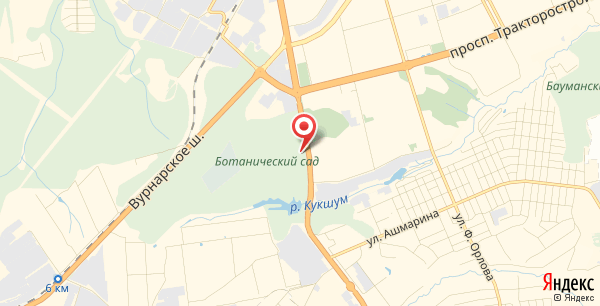 Рис. 1  Родник Ботанического сада г. ЧебоксарыМетоды работыОтслеживание дебита и температуры воды  источника с сентября 2017 по май 2018 месяц.Проведение лабораторных работ: (определение органолептических свойств воды; определение химических свойств воды: жесткости воды, определение водородного показателя воды (рН)Сравнительный  анализ полученных результатов с результатами отчета № 1092.Органолептические свойства нормируются по интенсивности их восприятия человеком. Это температура, цветность, прозрачность, мутность, осадок, запах, вкус.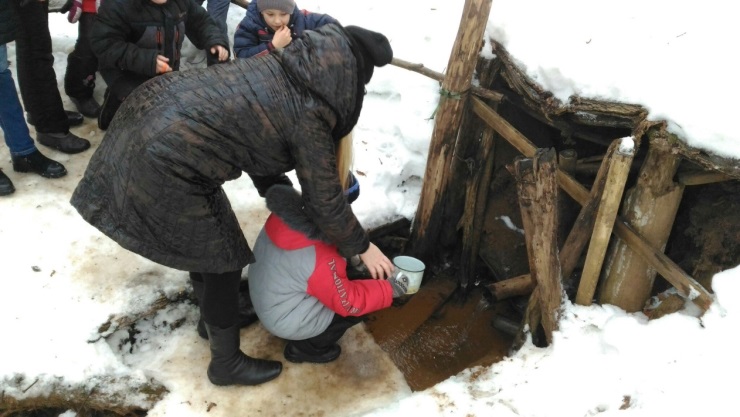 Рис. 2. Измерение дебита воды. Дебит воды измерялся при помощи секундомера и литровой кружки..Определение температуры воды. Оборудование: водный термометр с ценой деления 0,1°С. Ход работы: Для определения температуры воды мы опустили  водный термометр под струю воды на 20 сек.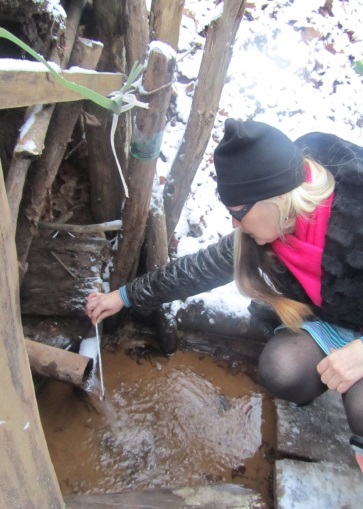 Рис. № 3. Измерение температуры воды родника   Исследование цветности воды. Цвет воды зависит от наличия в ней примесей минерального и органического происхождения – гуминовых веществ, перегноя, которые вымываются из почвы и придают окраску воде, от жёлтой до коричневой Оборудование: стеклянная пробирка. Ход работы: Цветность воды мы определяли налив  воду в прозрачную стеклянную пробирку налить 8-10 мл. исследуемой воды и сравнили с аналогичным столбиком дистиллированной воды. Рассмотрели её на свету, определили цвет. .[2]Определение прозрачности воды. Прозрачность и мутность воды определяется по её способности пропускать видимый свет. Степень прозрачности воды зависит от наличия в ней взвешенных частиц минерального и органического происхождения.  Оборудование: пластмассовая 5-литровая бутыль с пластмассой трубкой; стандартный шрифт с высотой букв . Ход работы: определение прозрачности проводили около родника и в классе. Бутыль измерили, вставили  в нее трубку, наливали воду и  поместили неподвижно над стандартным шрифтом. Шрифт  рассматриваемые сверху, доливали воду в трубку, пока буквы не стали плохо различаться.  [2]Исследование мутности. Оборудование: стеклянная пробирка. Ход работы: взболтали воду и налили  её в пробирку, чтобы высота воды была равна ., рассмотрели воду на свету, определили уровень мутности. [2]Исследование осадка воды. Оборудование: стеклянная пробирка. Ход работы: рассмотрели исследуемую воду на свету. Оценка результатов:  осадок воды из родников  характеризуется: - количественно – по толщине слоя; по отношению к объёму пробы воды – ничтожный; - качественно – по составу: аморфный. [2]Определение запаха воды. Запах оценивается в баллах. Водой, не имеющей запаха, считается такая, запах которой не превышает 2 баллов. Ход работы: 100 мл исследуемой воды при комнатной температуре налили в колбу, накрыли притертой пробкой, встряхнули вращательным движением, открыли пробку и быстро определи характер и интенсивность запаха. Затем воду нагрели и оценили запах.  [2]Определение вкуса воды. Оценку вкуса воды проводили у питьевой природной воды при отсутствии подозрений на ее загрязненность. Различают 4 вкуса: солёный, кислый, горький, сладкий. Ход работы: при определении вкуса и привкуса анализируемую воду набирали в рот (после определения запаха) и задерживают на 3–5 секунд, не проглатывая. После определения вкуса воду сплевывали. [2]2. Химические методы определения качества воды. Определение жёсткости воды. Оборудование: пластиковая бутылка, мыльный раствор. Ход работы: набрали в бутылку 2/3 воды из родника и добавили мыльного раствора и взболтали. .[2]Определение водородного показателя воды (рН). В природных водах рН колеблется в пределах от 6,5 до 9,5. норма – 6,5–8,5. если рН воды ниже 6,5 или выше 8,5, то это указывает на её загрязнение сточными водами.  Ход работы: отобрали пробу воды из родника. Смочили индикаторную бумагу в исследуемой воде и цвет её сравнили со стандартной бумажной цветной индикаторной шкалой.  Время выдержки индикаторной бумаги в воде около 20 секунд.  [2]ОборудованиеКолбы, бумажный фильтр, универсальная индикаторная бумага, индикаторная шкала, водный термометр.РезультатыМы проводили исследование качества питьевой воды в роднике Ботанического сада с сентября 2017 года по май 2018 года. г. Проанализировав полученные  результаты, можем утверждать, что вода в роднике чистая, прозрачная, гидрокарбонатная, без запаха, не содержит вредных примесей и приятная на вкус. Химические анализы также показали, что вода в роднике жесткая и  нейтральная -- pH 7.           В результате наших исследований получены следующие данные. Температура воды родника Ботанического сада в исследуемые дни составляла: + 7 градусов в зимние дни и  в летнее время. Вода в роднике  бесцветная. Прозрачность измерили  4 раза (зимой, весной, летом и осенью). Результат: прозрачность составляет 44  см.  Мутность воды в источнике практически отсутствует. Осадок воды в роднике не имеется. Интенсивность запаха воды  оценивали по пятибалльной системе согласно требованиям таблицы. Вода в источнике без запаха. Интенсивность вкуса и привкуса оценивали по 5-балльной шкале. Значения показателей вкуса и привкуса не более 2 баллов. Вода в источнике без вкуса. Таблица №1.Для подтверждения наших результатов мы обратились в Чувашский филиал ФБУ «Территориальный фонд геологической информации по Приволжскому федеральному округу». Мы ознакомились с отчетом № 1092  о результатах работ по определению водоохранных зон, родников, расположенных на территории г. Чебоксары, обслуживаемых городским Роспотребнадзором, Управлением ЖКХ и благоустройства г. Чебоксары.[4]. В данном отчете приведены данные по исследованию родника Ботанического  с 1999 по 2004 гг. Приложение № 12. Химические методы определения качества воды.1. Вода в источнике жесткая. Таблица № 2.2.  Индикаторная бумага  цвет не меняет, цвет  pH-7 , а это говорит о том, что вода  нейтральная. Таблица № 2.Таким образом, мы выяснили, что  дебит в роднике незначительно меняется,  дебит -  за 3 сек осенью и зимой, весной дебит увеличился до . за 2 сек. Увеличение дебита весной  мы связываем с таянием снега. Цветность воды составляет 0 градусов. При добавлении к воде мыльного раствора образовалась слабая пена, что свидетельствует о том, что вода жесткая  и содержит соли магния и кальция в большом количестве. Обычно соли кальция и магния содержатся в воде, но после кипячения они выпадают и вода становится  мягкой. Показатель рН   в источнике на  протяжении исследования составлял pH-7, а это говорит о том, что вода нейтральная. Вода в тонком слое бесцветная, не содержит вредных примесей, осадков – пригодна для питья и очень приятная на вкус.Таблица № 1. Мониторинг лабораторных работ.Таблица № 2. Результаты анализа химических показателей родниковой воды. ВЫВОДЫТаким образом, наша гипотеза подтвердилась, вода в роднике чистая, гидрокарбонатная HCO3,  кальциево- натриевая (Ca-Na) с минерализацией, приятная на вкус  –  полезна для здоровья и пригодна для питья и мы делаем выбор в пользу родниковой воды.  Микробиологические показатели воды удовлетворительные и соответствовали предъявляемым требованиям.[4] Органолептические показатели воды удовлетворительные. Однако предупреждение о том, что воду надо кипятить пред употреблением, также нельзя полностью игнорировать, т.к. родник находиться в черте города.ЛитератураДубанов И.С. Водоемы Чувашии, г. Чебоксары, 2016г.Соколов Л.И., Болотова Н.Л, Соколов В.В. Исследовательские работы по экологии. Вологда: ВГПУ, издательство «Русь», 1997Шевченко Л.В., Коржев С.В. Методы изучения родников, Выпуск 1. Под ред. В.В. Королева, Э.А. Поляковой. Калуга: КГПУ им. К.Э. Циолковского – 2004г.Тайбатров Н.А, Гурьева Т.Н, Герасимова И.Ю. Отчет о результатах работ по определению водоохранных зон, родников, расположенных на территории г. Чебоксары, обслуживаемых городским Роспотребнадзором, Управлением ЖКХ и благоустройства г. ЧебоксарыЭнциклопедия «Чувашия – жемчужина Поволжья». – Чебоксар, 2007.БлагодарностиМы хотим поблагодарить Петрову Людмилу Витальевну за помощь в исследовательской работе. Приложение № 1. Результаты исследования родника Ботанический сад г. Чебоксары  с 1999г по 2004 г (весной и летом) из Отчета № 1092 о результатах работ по определению водоохранных зон, родников, расположенных на территории г. Чебоксары, обслуживаемых городским Роспотребнадзором, Управлением ЖКХ и благоустройства г. Чебоксары. Тайбатров Н.А, Гурьева Т.Н, Герасимова И.Ю.12.09.201727.11.201720.12.201718.02.201817.04.201813.05.2018Дебит1 л. / 3 сек.1 л. / 3 сек.1 л. / 3 сек.. / 3 сек.. / 2 сек1 л. / 2 сек.t воды,°C+7+7+7+7+7+7t воздуха,°C+15-2-10-10+5+12Прозрачность444444444444Мутность000000Качество осадка000000Интенсивность и качество запаха000000цветность000000Название источникаpHОбщая жесткостьНазвание источникаОбщая жесткостьРодник Ботанического сада pH 6 жесткаяРодник Ботанического сада г. Чебоксары Водовмещающие породы: мергеля, пески, песчаники с прослоями красной глины.Температура воды + 6,8 градусов, дебит 1 литр за 2 секундыЖесткость – 7,7 – 9,4 ммоль/ дм.3. Вода -жесткаяpH – 7, вода нейтральнаяМутность -0,5, привкус-0, цветность- 0, запах-0Содержание микроэлементов: CL (хлор) – 41   NO3 (нитраты) -25,9   NO2 (нитраты) -0,003   O2 (кислород)- 0,8Аммоний солевый -0,05   NH4-0,05Определение спецкомпонентов, нефтепродуктов: Содержание фенола -0.0005; нефтепродуктов- 0,06 -незначительноеСанитарно-микробиологический анализ: В роднике не обнаружено микробов, фагов, бактерий (колиформных, термотолерантных), патогенной микрофауны, синегнойной палочки.